1 классБеседы об искусствеТема: Вводная беседа о видах искусства.Ознакомиться с материалом, представленным ниже, ответив письменно на вопросы в конце параграфа.Ссылка на видео по данной теме: https://www.youtube.com/watch?v=p6odoSf4hEo Прежде чем ответить на вопросы, запишите определение в тетрадь:Искусство- это форма творчества, способ духовной реализации человека, посредством чувств и выразительных средств, звука, пластики тела, рисунка, слова, цвета, природного материала и т.д.Культура это:1) это все, что создано человеком (обществом), в результате физического и умственного труда.2) это нравственное состояние человека (общества), определяемое материальными условиями жизни и выражаемое в его быте, воспитании.Выполненные задания, написанные в тетради,  присылать на почту (фото заданий) krismirash15@yandex.ruЛибо прислать фото по тел. +79271782636 в любом мессенджере.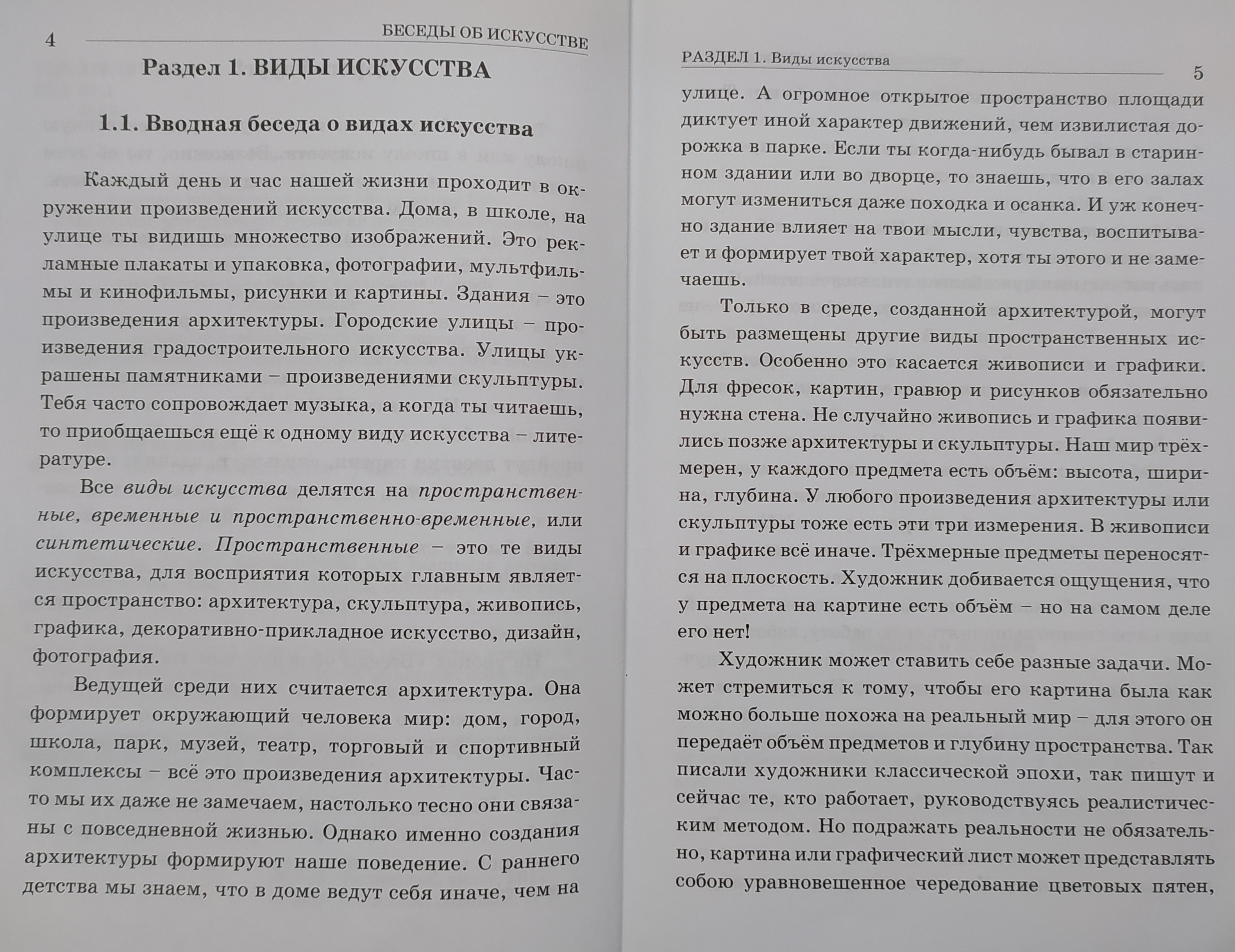 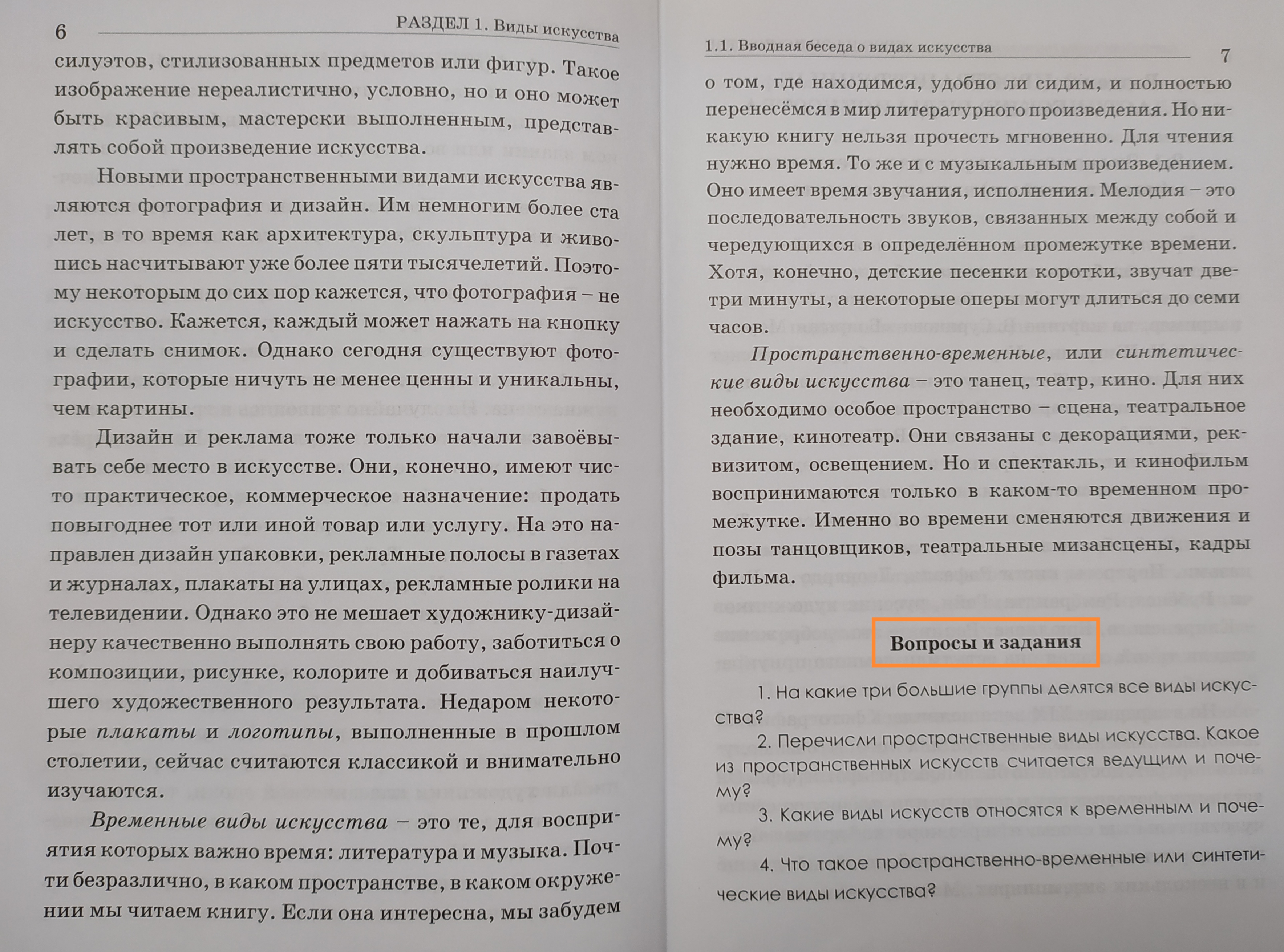 